  MADONAS NOVADA PAŠVALDĪBA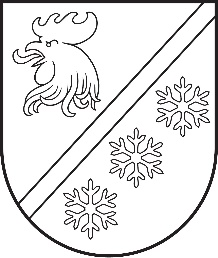 Reģ. Nr. 90000054572Saieta laukums 1, Madona, Madonas novads, LV-4801 t. 64860090, e-pasts: pasts@madona.lv ___________________________________________________________________________MADONAS NOVADA PAŠVALDĪBAS DOMESLĒMUMSMadonā2024. gada 30. aprīlī						        	     		           Nr. 305								                  (protokols Nr. 7, 69. p.)				Par Madonas novada pašvaldības 2023. gada pārskata apstiprināšanuPamatojoties uz likuma ‘Pašvaldību likums” 10. panta pirmās daļas 2. punktu, likuma “Par budžetu un finanšu vadību” 30. panta trešo daļu, Ministru kabineta 2021.gada 28. septembra noteikumiem Nr. 652 “Gada pārskatu sagatavošana kārtība”. Finanšu nodaļa ir sagatavojusi pašvaldības 2023. gada pārskatu, kuru apstiprina ar Domes sēdes lēmumu.Noklausījusies sniegto informāciju, atklāti balsojot: PAR - 14 (Agris Lungevičs, Aigars Šķēls, Artūrs Čačka, Arvīds Greidiņš, Gatis Teilis, Gunārs Ikaunieks, Iveta Peilāne, Kaspars Udrass, Māris Olte, Rūdolfs Preiss, Sandra Maksimova, Valda Kļaviņa, Vita Robalte, Zigfrīds Gora), PRET - NAV, ATTURAS - NAV, Madonas novada pašvaldības dome NOLEMJ:Apstiprināt Madonas novada pašvaldības 2023. gada pārskatu:Bilances kopsumma				149 795 559 euroPārskata gada budžeta izpildes rezultāts	-3 464 811 euroPamatbudžeta izpilde:			Ieņēmumi pēc naudas plūsmas	53 073 239 euroIzdevumi pēc naudas plūsmas		53 122 835 euroFinansēšanaSaņemtais aizņēmums			2 171 158 euroAizņēmuma atmaksa   		2 182 348 euroKapitāldaļu iegāde 			118 570 euroAr Madonas novada pašvaldības 2023. gada pārskatu pilnā apjomā var iepazīties Valsts kases mājas lapā www.kase.gov.lv ‘’pašvaldību pārskati’’.Domes priekšsēdētājs					             A. Lungevičs	Ankrava 29374376